GOVERNO DO ESTADO DE SÃO PAULO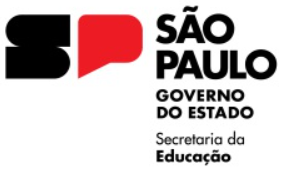 SECRETARIA DA EDUCAÇÃODIRETORIA DE ENSINO REGIÃO CENTRO-SUL Rua Dom Antônio Galvão nº 95 – Vila Gumercindo – São Paulo – CEP: 04123-040Tel.: 11 5591-2030 / e-mail: dects@educacao.sp.gov.br